From the EditorMerry Christmas and Happy New Year to all LFA members.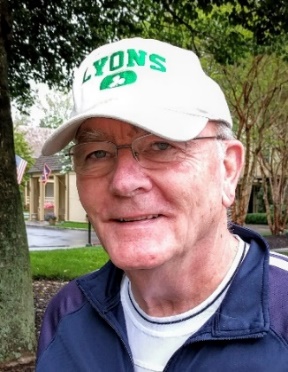 Contest: The 1997 issue of The Lyon’s Tale (LT) had a contest for the Oldest Living Lyon(s) Relative.  My oldest living Lyon(s) relative is my slightly older brother Ed.  He is now 79.  Sorry Ed; I had to ID your age in order to kick off this contest.  Anyone still reading this letter who has a relative older than Ed, please send me a note (editor@lyon-lyons-genealogy.org) and let me know.  We will identify you in the next issue of the LT and, with his or her permission, identify your oldest living Lyon(s) relative.  Please don’t leave my brother hanging.  There must be someone among our clans who has a relative older than 80.Correction:  You may have noticed a formatting error that obliterated the name of the photographer of the Great Lyon(s) Photo (GLP) in the September issue of the LT.  The photographer was Ray Golterman, and the picture was taken in 1954.The Lyons Family of New York City:  Donna Lyons Ray has brought us the recollections of her grandaunt Susan Teresa Lyons who wrote about growing up in the household of a prominent New York City builder, Jeremiah Charles Lyons.  A blogger who writes about buildings in New York City wrote, “As the 19th Century wound to a close, Jeremiah C. Lyons had become one of the most prominent real estate developers in the city, owning and managing the J. C. Lyons Building and Operating Company.”  I don’t use the word charming often, if ever, but I think it is an apt description of Susan’s recollections.  Cromwell and the decapitation of a King:  Mike Hewitt has once again generously given us an article based on the research he did for his book, A Most Remarkable Family.  Mike’s book is available for purchase at his website (www.thelyonfamily.org.uk).  His book can also be purchased by contacting Lisa Frieman in Florida at 386-205-4114 or at lisafrieman@hotmail.com.DLLs and GLPs:  LFA continues to grow, and four more members have submitted their Direct Lyon(s) Lineages (DLLs).  Donna Lyons Ray who gave us the recollections of her grandaunt also offered a Great Lyon(s) Photo (GLP) of her granduncle when he was a small boy.  We will publish a picture of the boy’s brother in the March 2018 issue.  Scotland 2018:  Though I’ve been to Ireland a couple of times and even England a few times, I never felt the pull of Scotland.  After having read Mike Hewitt’s articles about the history of the Lyon family in Scotland and Mike Lyon’s travelogue of Scotland, I feel the pull of Caledonia and have come to embrace, rather than deny, the likelihood that my great grandfather came from Bannockburn, Scotland.  LFA is organizing a fabulous, 10-day tour of Scotland in September, and my wife and I are going.  The announcement about the trip has been reproduced in this issue of the newsletter, and there are still spaces available; please plan to join us.Bill